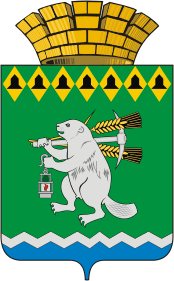 Администрация Артемовского городского округа ПОСТАНОВЛЕНИЕот 12.03.2018                                                                                                                         № 246-ПАО внесении изменений в постановление Администрации Артемовского городского округа от 28.10.2015 № 1441-ПА «О реализации статьи 25 Закона Свердловской области от 07 июля 2004 года № 18-ОЗ «Об особенностях регулирования земельных отношений на территории Свердловской области» на территории Артемовского городского округа»В связи с необходимостью приведения муниципальных нормативных правовых актов Артемовского городского округа в соответствие действующему законодательству, в соответствии с Законом Российской Федерации                          от 15 мая 1991 года № 1244-1 «О социальной защите граждан, подвергшихся воздействию радиации вследствие катастрофы на Чернобыльской АЭС», Федеральным законом от 26 ноября 1998 года № 175-ФЗ «О социальной защите граждан Российской Федерации, подвергшихся воздействию радиации вследствие аварии в 1957 году на производственном объединении «Маяк»                     и сбросов радиоактивных отходов в реку Теча», постановлением Правительства Российской Федерации от 14.02.2017 № 181 «О Единой государственной информационной системе социального обеспечения», статьями 30, 31 Устава Артемовского городского округа, Администрация Артемовского городского округаПОСТАНОВЛЯЕТ:1. Внести в Перечень документов, прилагаемых к заявлению о принятии на учет граждан в качестве лиц, имеющих право на предоставление в собственность бесплатно земельных участков, из состава земель, государственная собственность на которые не разграничена, и земель, находящихся в собственности Артемовского городского округа, утвержденный постановлением Администрации Артемовского городского округа от 28.10.2015 № 1441-ПА, с изменениями и дополнениями, внесенными постановлением Администрации Артемовского городского округа от 10.04.2017 № 395-ПА (далее по тексту пункта 1 - Перечень), следующие изменения:1.1. пункт 3 Перечня дополнить подпунктами 17 – 21 следующего содержания:«17) рабочие и служащие, а также военнослужащие, лица начальствующего и рядового состава органов внутренних дел, Государственной противопожарной службы, получившие профессиональные заболевания, связанные с лучевым воздействием на работах в зоне отчуждения в соответствии с частью второй статьи 16 Закона Российской Федерации от 15 мая 1991 года            № 1244-1 «О социальной защите граждан, подвергшихся воздействию радиации вследствие катастрофы на Чернобыльской АЭС»;18) дети и подростки, страдающие болезнями вследствие чернобыльской катастрофы или обусловленными генетическими последствиями радиоактивного облучения одного из родителей, последующие поколения детей в случае развития у них заболеваний вследствие чернобыльской катастрофы или обусловленных генетическими последствиями радиоактивного облучения одного из родителей в соответствии с абзацем вторым пункта 3 части первой статьи 25 Закона Российской Федерации от 15 мая 1991 года № 1244-1                «О социальной защите граждан, подвергшихся воздействию радиации вследствие катастрофы на Чернобыльской АЭС»;19) граждане, эвакуированные (переселенные), а также добровольно выехавшие из населенных пунктов (в том числе эвакуированные (переселенные) в пределах населенных пунктов, где эвакуация (переселение) производилась частично), подвергшиеся радиоактивному загрязнению вследствие аварии в       1957 году на производственном объединении «Маяк» и сбросов радиоактивных отходов в реку Теча, включая детей, в том числе дети, которые в момент эвакуации (переселения) находились в состоянии внутриутробного развития, а также на военнослужащих, вольнонаемный состав войсковых частей и спецконтингент, эвакуированных в 1957 году из зоны радиоактивного загрязнения в соответствии с Федеральным законом от 26 ноября 1998 года              № 175-ФЗ «О социальной защите граждан Российской Федерации, подвергшихся воздействию радиации вследствие аварии в 1957 году на производственном объединении «Маяк» и сбросов радиоактивных отходов в реку Теча»;20) семьи, потерявшие кормильца из числа граждан, подвергшихся воздействию радиации вследствие аварии в 1957 году на производственном объединении «Маяк» и сбросов радиоактивных отходов в реку Теча, смерть которых явилась следствием воздействия радиации в результате аварии                      в 1957 году на производственном объединении «Маяк» и сбросов радиоактивных отходов в реку Теча в соответствии с Федеральным законом от 26 ноября 1998 года № 175-ФЗ «О социальной защите граждан Российской Федерации, подвергшихся воздействию радиации вследствие аварии в 1957 году на производственном объединении «Маяк» и сбросов радиоактивных отходов в реку Теча»;21) дети первого и второго поколения граждан, подвергшиеся воздействию радиации вследствие аварии в 1957 году на производственном объединении «Маяк» и сбросов радиоактивных отходов в реку Теча, страдающие заболеваниями вследствие воздействия радиации на их родителей в соответствии с Федеральным законом от 26 ноября 1998 года № 175-ФЗ                 «О социальной защите граждан Российской Федерации, подвергшихся воздействию радиации вследствие аварии в 1957 году на производственном объединении «Маяк» и сбросов радиоактивных отходов в реку Теча».»;1.2. в пункте 5 Перечня после слов  «в подпунктах 5 - 10» дополнить словами  «, 17 – 21»;1.3. подпункт 3 пункта 6  Перечня дополнить абзацем восьмым следующего содержания:«копию страхового свидетельства;»;1.4. подпункт 4 пункта 6  Перечня дополнить абзацем восьмым следующего содержания:«копию страхового свидетельства;»;1.5. подпункт 5 пункта 6  Перечня дополнить абзацем шестым следующего содержания:«копию страхового свидетельства;»;1.6. подпункт 10 пункта 6 Перечня дополнить абзацем пятым следующего содержания:«копию страхового свидетельства.».2. Внести в Порядок ведения очереди граждан, состоящих на учете граждан в качестве лиц, имеющих право на предоставление в собственность бесплатно земельных участков, из состава земель государственная собственность на которые не разграничена, и земель, находящихся в собственности Артемовского городского округа, утвержденный постановлением Администрации Артемовского городского округа от 28.10.2015 № 1441-ПА, с изменениями и дополнениями, внесенными постановлением Администрации Артемовского городского округа от 10.04.2017 № 395-ПА (далее по тексту пункта 2 - Порядок), следующие изменения:2.1.  пункт 3 Порядка изложить в следующей редакции:«3. Граждане, имеющие право на внеочередное предоставление земельных участков в собственность бесплатно для индивидуального жилищного строительства, включаются в отдельный список граждан, имеющих право на внеочередное предоставление земельных участков бесплатно в собственность для индивидуального жилищного строительства (далее — список № 1).Граждане, имеющие право на первоочередное предоставление земельных участков в собственность бесплатно для индивидуального жилищного строительства, включаются в отдельный список граждан, имеющих право на первоочередное предоставление земельных участков бесплатно в собственность для индивидуального жилищного строительства (далее — список № 2).Граждане, имеющие право на предоставление земельных участков бесплатно в собственность для индивидуального жилищного строительства, и не подлежащие включению в списки № 1 и 2, включаются в общий список граждан, имеющих право на предоставление земельных участков бесплатно в собственность для индивидуального жилищного строительства.».3. Опубликовать постановление в газете «Артемовский рабочий» и разместить на официальном сайте Артемовского городского округа в информационно-телекоммуникационной сети «Интернет».4. Контроль за исполнением постановления возложить на председателя Комитета по управлению муниципальным имуществом Артемовского городского округа Юсупову В.А.Глава Артемовского городского округа                                         А.В. Самочернов